Unit 3 Lesson 4 – AnglesFind the missing angle(s) in each figure shown below.1.) 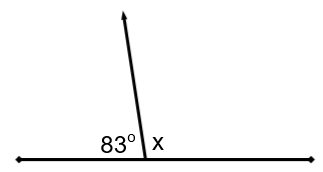 2.) 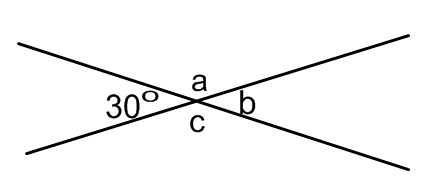 3.) 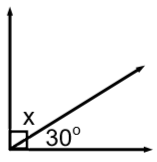 4.) 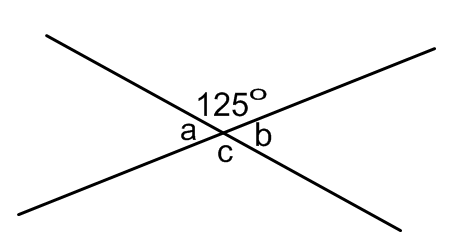 5.)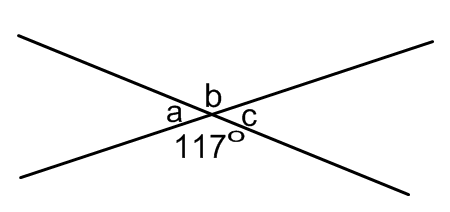 6.) 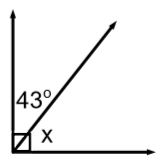 7.) 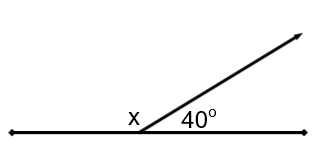 8.) 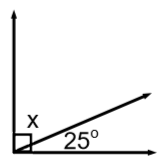 Which of the following pairs of angles are supplementary?a.) 113o and 67ob.) 180o and 180oc.) 140o and 190od.) 76o and 14oIf angles A and B are complementary angles, then what else do we know?a.) One angle is acute and one is obtuse.b.) Both angles are acute angles.c.) Both angles are right angles.d.) Both angles are obtuse angles.What are a pair of adjacent angles in the diagram below?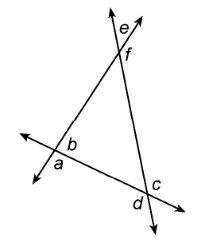 a.) a and db.) b and cc.) c and dd.) e and fIn the accompanying diagram, which of the following statements is true if    ?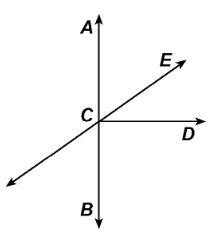 a.)  ACE and  ECD are complementaryb.)  ACE and  ECD are vertical anglesc.)  ACE and  ECD are supplementaryd.)  ACE   ECDAccording to the given diagram, which of the following pairs of angles would have congruent measurements?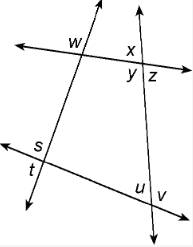 a.)  s and  ub.)  w and  vc.)  x and  yd.)  x and  zWhat are two supplementary angles in the given diagram?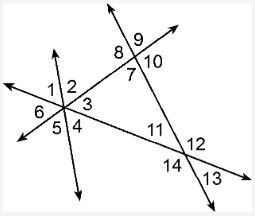 a.) 10 and 8b.) 14 and 11c.) 6 and 3d.) 14 and 12